ПСИХОЛОГИЧЕСКАЯ ПОДДЕРЖКА И ПОМОЩЬ В ТРУДНОЙ СИТУАЦИИТЕЛЕФОНЫ ДОВЕРИЯТелефон Доверия (бесплатный, круглосуточно): 8-800-200-8-911  Краевой кризисный центр (г. Пермь, ул. Г.Хасана, 20),       Регистратура: 8 -(342)-244-28-02  Психотерапевтический центр (г. Пермь, ул. Горького, 75),       Регистратура: 8-(342)216-86-65 МСЧ №6 психотерапевтическое отделение (г. Пермь, ул. Лобачевского, 26 к.1),         Телефон: 8-(342)214-12-47 Телефон Доверия для детей и подростков: 8-800-200-01-22 Детский Краевой кризисный центр (г. Пермь, ул. Революции, 8),        Телефон: 8 -(342)-216-79-00, 8 (342)261-66-11 Психиатрическое отделение для детей и подростков КПД, 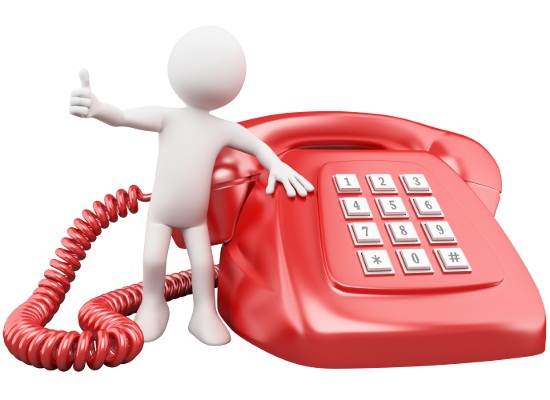         Телефон: 8 -(342)-237-01-45 Диспансерное отделение Пермской краевой клинической психиатрической больницы (Г. Пермь ул. Петропавловская, 74),        Телефон: 8 -(342)-237-08-05 Скорая социальная помощь: Телефон:8-(342)236-19-70,         Телефон горячей линии: 0-66 